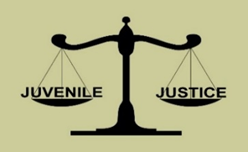 (Pre-ordered lunches from “Taste of NY” to be enjoyed during remote meeting by board members.)Call to Order                                                                                    Rev. Anderson, JCPC ChairInvocation                                                                                 Mr. Tom Landry, Board MemberReports from JCPC Funded Youth Programs                         Rev. Anderson, JCPC Chair	                                                       Road to Success Mentoring Program                                                     Ms. Brittany Gillespie                             -	Rebuilding the Dream Structured Day Program                                 Ms. Brittany Gillespie -	Y.E.S. Community Service & Restitution Program                            Ms. Brittany Gillespie-	Project Reverso Teen Court Program                                                  Ms. Brandy McPhersonApproval of Meeting Minutes (board action) 	                                  Rev. Anderson, JCPC ChairRegular board meeting 4-21-21JCPC Coordinator’s Report    			           Mrs. Landry, JCPC CoordinatorFY 2020-2021 Administration Budget UpdateJCPC Sub-Committee Reports                                          Mrs. Linda Revels, JCPC Vice Chair                                                                   Funding Committee		                                                                 Mrs. Daphne DudleyUpdate on FY 2021-2022 Funding Recommendations 			      	 Approval of UPDATED Funding Plan reflecting Discretionary Funding (board action)Membership & Nominating Committee	                                       Mrs. Gwen QuickNominations for new JCPC Officers for FY 2021-22 (board action)Election of new JCPC Officers for FY 2021-22 (board action)Bylaws Committee						  Mr. Yohan Namkung	                           Approval of Amended JCPC Bylaws (board action)NC DPS Area Consultant’s Update                                                                        Mr. Lance BrittAnnouncements						       Rev. Anderson, JCPC ChairNext Meeting:  Virtual AND In-Person at Robert Wright Agricultural Bldg. “Community Clean-Up Day”:  June 12th 9:00am-1:00pmAdjournment (board action)                                                                                               Rev. Anderson,  JCPC Chair                                                                      